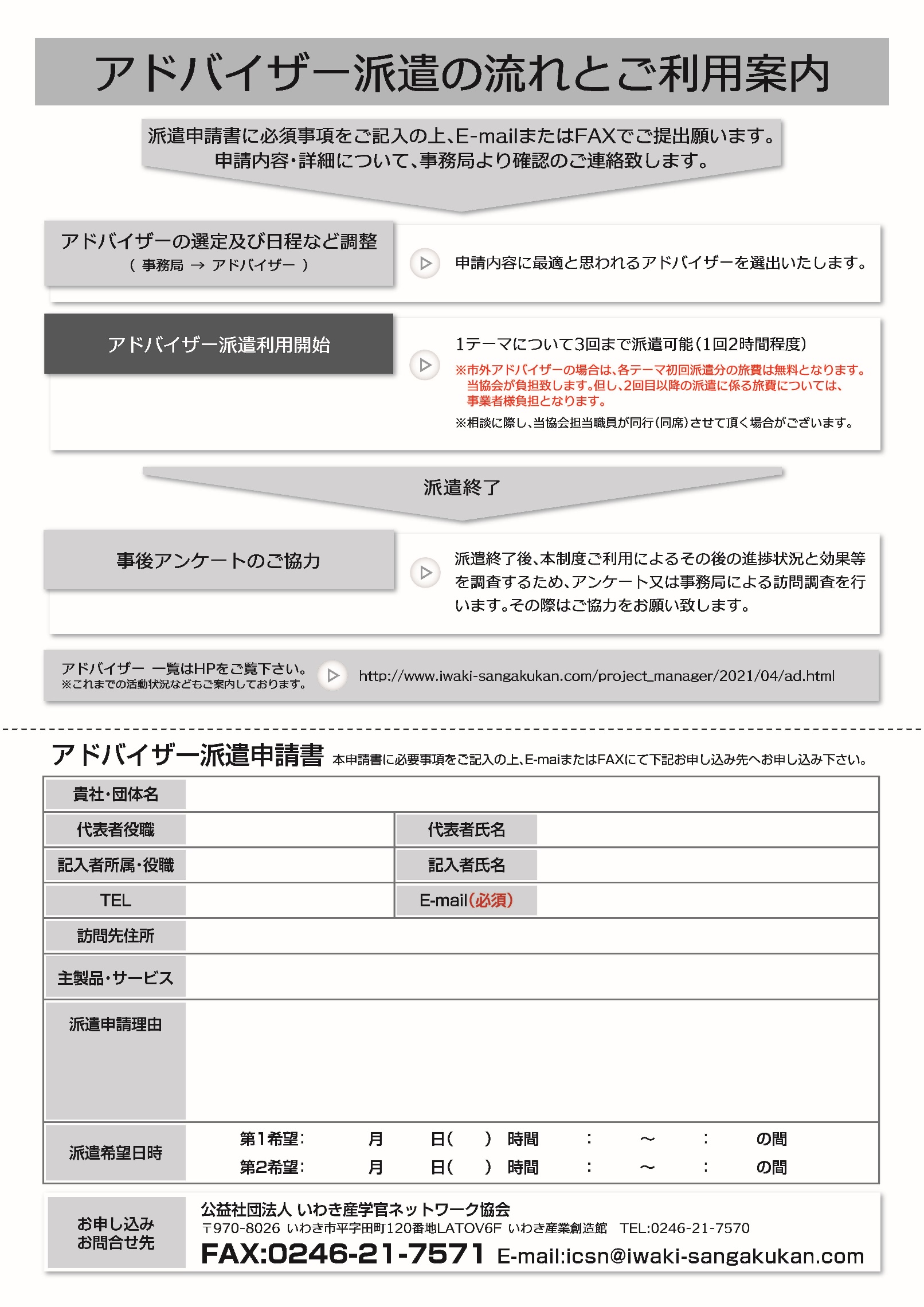 アドバイザー派遣申請書 本申請書に必要事項をご記入の上、E-mail 又はFAXにて下記お申込み先へお申し込み下さい。貴社・団体名代表者役職代表者氏名記入者所属・役職記入者氏名ＴＥＬE-mail（必須）訪問先住所主製品・サービス派遣申請理由派遣希望日時第１希望：　　　月　　　日（　）　時間　　：　　～　　：　　の間第２希望：　　　月　　　日（　）　時間　　：　　～　　：　　の間第１希望：　　　月　　　日（　）　時間　　：　　～　　：　　の間第２希望：　　　月　　　日（　）　時間　　：　　～　　：　　の間第１希望：　　　月　　　日（　）　時間　　：　　～　　：　　の間第２希望：　　　月　　　日（　）　時間　　：　　～　　：　　の間お申し込みお問合せ先公益社団法人いわき産学官ネットワーク協会〒970-8026　いわき市平字田町１２０番地ＬＡＴＯＶ６Ｆ いわき産業創造館TEL：0246-21-7570　FAX:0246-21-7571E-mail:icsn@iwaki-sangakukan.com